Преподаваемые дисциплины: История, право Педагогический стаж: 20 летСтаж работы в колледже: с 01. 09. 2017 годаОбразование: высшее профессиональноеВ 2002 году окончила очную аспирантуру ЯрГУ им. П. Г. Демидова.На кафедре Средневековой и Новой Отечественной истории прошлапредзащиту кандидатской диссертации.Опыт работы:- 1998 – 1999 г. учитель истории и социальный педагог в СОШ № 59.- 1999 – 2001 г. по совместительству учитель истории и мировой художественной культуры в СОШ № 7 г. Углича.- 2001 – 2017 г. преподаватель истории, права, обществознания в ГПОУ ЯО ЯПК № 21.  (С 01. 09. 2017 г. – 30. 08. 2019 г. по совместительству.)- 2003 – 2004 г. по совместительству учитель истории в СОШ № 89.- 2012 – 2015 г. по совместительству преподаватель истории, права, обществознания в ГОУ ЯО ПЛ № 5.Профессиональное кредо: «Нужно стремиться к тому, чтобы каждый видел и знал больше, чем видел и знал его отец и дед». (А. П. Чехов.)Награды и звания: Почётная грамота Департамента образования ЯО задобросовестный многолетний труд, профессионализм и достигнутые успехи в подготовке и воспитании молодых квалифицированных кадров.(Приказ департамента от 09. 08. 2013 г. № 02-03/494.)Почётная грамота Департамента  образования ЯО за многолетний плодотворный труд, достигнутые успехи в подготовке и воспитанииквалифицированных специалистов. (Приказ департамента от 05. 08. 2019 г. № 02-14/13.)Благодарности проекта «Инфоурок»: За существенный вклад в развитие крупнейшей онлайн – библиотеки методических разработок для учителей от 08. 02. 2018 г.За активное участие в работе проекта для учителей при проведении международной дистанционной олимпиады «Зима – 2018» от 28. 02. 2018 г.За активное участие в работе проекта для учителей при проведении международной дистанционной олимпиады «Весна – 2018» от 15. 05. 2018 г.Благодарности: Руководителю студенческих докладов, представленных в секции «Духовное наследие родного края» XVI  и XVII межрегиональной научно-практической конференции «Природное и духовное наследие родного края»12. 12. 2018 г., 04. 12. 2019 г.     2. За активное участие во Всероссийском тестировании педагогов 2018 года. Единый урок.     3. Преподавателю за подготовку участников  городской конференции «Наши герои. Наши победы». 07. 02. 2019 г.    4. Преподавателю за активную помощь при проведении Международного конкурса «Лига эрудитов» от проекта konkurs. info. 12.02. 2019 г.     5. Преподавателю за подготовку участника в областной олимпиаде по дисциплине «Право» среди студентов профессиональных образовательных организаций ЯО» 17. 04. 2019 г.    6. Преподавателю за подготовку участника в областной олимпиаде по дисциплине «История» среди обучающихся профессиональных образовательных организаций ЯО. 15. 05. 2019 г.    7. Благодарственное письмо преподавателю за подготовку учащихся в региональной олимпиаде по дисциплине «История»  «К столетию окончания Первой Мировой войны» (1914-1919 г.)Дипломы Всероссийской блиц – олимпиады «Педагогический кубок»:Нестандартные уроки - I место. (01. 04. 2018 г.)Интернет в учебном процессе – II место. (01. 04. 2018 г.)Профессиональная этика педагога – II место. (19. 01. 2020 г.)Дипломы Всероссийской олимпиады «Подари – знание».Правовая компетентность педагога – III место. (23. 03. 2018 г.)Игровые технологии и их место в процессе обучения – II место.  (27. 01. 2019 г.)3. Организация дистанционного обучения – I место. (29. 09. 2020 г.)Диплом Всероссийской олимпиады «Эстафета знаний».Виды и признаки нетрадиционных уроков – II место. (19. 11. 2018 г.)Диплом Всероссийской олимпиады «Знаю всё».Использование технологии эвристического обучения – II место.     (28. 12. 2019 г.)Диплом об успешном прохождении теста. «Законы и нормативно-правовые акты в сфере образования и воспитания» в соответствии с требованиями профессионального стандарта и ФГОС 2018. Единый урок.          Повышение квалификации и стажировки за последние 5 лет:   Научно - методическая и исследовательская работа педагога: (доклады, выступления, печатные издания на региональном и федеральном уровне).                Дополнительная информация о достижениях студентов: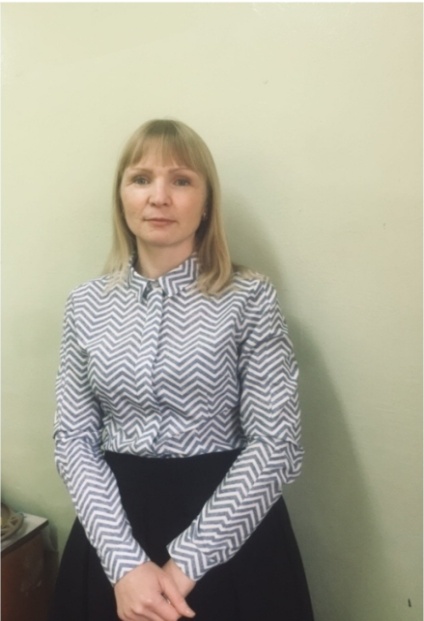 Кушкова  Анастасия Викторовна-преподаватель высшейквалификационной категории(Приказ Департамента образования Ярославской области о подтверждении № 02-14/4 от 28. 04. 2017 г.)С 01. 11. 2015 г. по настоящее время-эксперт  ЦО и ККО по оценке профессиональной деятельности педагогических работников при их аттестации в целях установления квалификационной категории.            Учебное заведение Квалификация и специальность, согласно документу об образованииЯрославский государственный университет им. П. Г. ДемидоваИсторик. Преподаватель по специальности «История» от 12. 06. 1999 г.УчреждениеНаправление подготовкиГодЧОУ ДПО МЦНМОПреподаватель ОО СПО. Курс «Организация исследования общеобразовательной подготовки обучающихся первых курсов по образовательным программам СПО на базе основного общего образования по учебному предмету История». Сертификат. 27. 09. – 10. 10. 2018 г.Проект Инфоурок.Ознакомление и успешное усвоение материала видеолекции: Организация проектно-исследовательской деятельности обучающихся в рамках реализации ФГОС. 2 часа.Свидетельство.13. 11. 2018 г.Департамент образования ЯО и ГПОУ ЯО Ярославский колледж управления и профессиональных технологий (Ресурсный учебно-методический центр).«Инклюзивная практика в профессиональном образовании региона». 72 часа. Удостоверение.01.03.- 29.03. 2019 г.Департамент образования ЯО и ГПОУ ЯО ЯТЭК.«Основы работы в системе дистанционного обучения MOODLE» по дополнительной профессиональной программе. 16 часов. Удостоверение28-29. 08.2019 г.Единый урок РФ.Изучение лекционного материала программы повышения квалификации «Навыки оказания первой помощи педагогическими работниками в условиях реализации ст. 41 «Охрана здоровья обучающихся» ФЗ «Об образовании в РФ». Справка05. 11. 2019 г.ГАУ ДПО ЯО ИРО«Актуальные вопросы развития  региональной системы образования». 24 часа. Удостоверени26. 03.- 20. 12. 2019 г.              Место   Тема выступления               ГодГАУ ДПО ЯО ИРОУчебно-методический семинар «Реализация историко-культурного стандарта в учебной и внеучебной деятельности обучающихся». 6 часов.Сертификат18. 04. 2018.      ГАУ ДПО ЯО ИРОУчебно-методический семинар «Формирование правовой и экономической культуры будущего специалиста».6 часов. «Порядок действий работника в решении трудовых споров».Сертификат31. 10. 2018.ГАУ ДПО ЯО ИРОУчебно-методический семинар «Организационно - методическое сопровождение педагога в условиях реализации ФГОС ООО и ФГОС СОО». 6 часов. «Проектная деятельность студентов I курса по учебному предмету «История».Сертификат26. 03. 2019.    ГАУ ДПО ЯО ИРОУчебно-методический семинар «Первые итоги реализации методических рекомендаций по трудным вопросам преподавания истории в СПО». 6 часов.«Апробация заданий повышенного уровня сложности при работе с одарёнными студентами».Сертификат27. 11. 2019.Международная дистанционная олимпиада «Весна-2018» по Истории России.Дипломы: I место-Киселёв Андрей  (группа 11 К), Кудрявцева Екатерина (группа 1 И). 18. 03. 2018.21. 03. 2018.Всероссийская дистанционная олимпиада «Подари - знание» по праву: Права и свободы человека и гражданина в Конституции РФ».Диплом за III место- Далеева Светлана (группа 1Т)26. 03. 2018.ГПОУ ЯО ЯТЭКОлимпиада по праву среди студентов I курсов.Грамоты:I место-Белякова Ксения(группа 1 М),II место-Виноградова Евгения (группа 1 М), III место-Третьякова Светлана (группа 1 И)28. 06. 2018.Всероссийская олимпиада для школьников 9-11 классов в формате ОГЭ и ЕГЭ - «Я готов!»Онлайн-турГрамота за I место по Истории. 94 балла.Мазнина Елизавета (группа 1Т)20. 10. 2018.ГПОУ ЯО ЯТЭКОлимпиада по праву среди студентов I курсов.Грамоты: I место-Завьялова Светлана (группа 1ТК), II место-Заботин Максим (группа 1Т), III место-Семичева Оксана (группа 1ТК)13. 04. 2019.Всероссийская Олимпиада «Образовательный марафон» в номинации: Конституционное право РФ для студентов».Диплом победителя:II место-Королёва Анастасия (группа 1ТВ) 20. 02. 2020.ГПОУ ЯО ЯТЭК«Игра-викторина по Конституции РФ». (Среди команд I курсов).Грамоты:I место – группа 11К,II место – группа 1ТВ,III место – группы 1О и 1Т29. 01. 2020.Общероссийская общественная организация ветеранов «Российский союз ветеранов» Ярославская областная организация «российский Союз ветеранов». Викторина, посвящённая 75-летию победы в ВОВ 1941-1945 г., в год памяти и славы!Сертификат:Победитель викторины Амахина Дарья(группа 1О)13. 05. 2020.